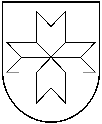 Alojas novada dome  ALOJAS MŪZIKAS UN MĀKSLAS SKOLAReģ.Nr.4374902295Jūras ielā 39a, Alojā, LV – 4064, Tālrunis 64031468, 64031235 fakss 64023925, e – pasts alojas.mms@aloja.lvPAŠVĒRTĒJUMA ZIŅOJUMSAloja2019SATURSZiņas par Alojas Mūzikas un mākslas skolu..........................................................	4  1.1.Skolas vispārīgs raksturojums ................................................................................	4  1.2. Izglītības programmas.........................................................................................	4  1.3. Audzēkņu skaits Alojas Mūzikas un mākslas skolā	4  1.4. Absolventu dinamika Alojas Mūzikas un mākslas skolā	5  1.5. Skolas vadības nodrošinājums	6  1.6. Ziņas par pedagoģiskajiem darbiniekiem	6  1.7. Ziņas par tehniskajiem darbiniekiem	6  1.8. Skolas finansiālais nodrošinājums	6  1.9. Sociālās vides raksturojums	7  1.10. Skolas aktivitātes un tradicionālie ikgadējie pasākumi	72. Skolas darbības pamatvirziens, mērķi un uzdevumi	7  2.1. Skolas darbības pamatmērķi	8  2.2. Iepriekšējo mācību gadu prioritātes un konkrēti rezultāti………………………... 83. Iepriekšējā vērtēšanas perioda ieteikumu izpilde	94. Iestādes sniegums kvalitātes rādītājos un visu jomu atbilstošajos kritērijos	10JOMA - 4.1. MĀCĪBU SATURS	10Kritērijs- 4.1.1. Iestādes īstenotās izglītības programmas	10JOMA - 4.2. MĀCĪŠANA UN MĀCĪŠANĀS	11Kritērijs- 4.2.1. Mācīšanas kvalitāte	11Kritērijs- 4.2.2. Mācīšanās kvalitāte	12Kritērijs- 4.2.3. Vērtēšana kā mācību procesa sastāvdaļa	13JOMA – 4.3. AUDZĒKŅU SASNIEGUMI	14Kritērijs- 4.3.1. Audzēkņu sasniegumi ikdienas darbā	14 Kritērijs - 4.3.2.Audzēkņu sasniegumi reģionālajos, valsts un starptautiskajos konkursos, izstādēs 	14 JOMA – 4.4. ATBALSTS AUDZĒKŅIEM	17Kritērijs 4.4.1.- Pedagoģiski psiholoģiskais atbalsts un audzēkņu drošības  garantēšana 	17Kritērijs 4.4.2.- Atbalsts personības veidošanā	18Kritērijs 4.4.3.- Atbalsts karjeras izglītībā	18Kritērijs 4.4.4.- Atbalsts mācību darba diferenciācijai.	19Kritērijs 4.4.5.-Atbalsts audzēkņiem ar speciālām vajadzībām	19Kritērijs 4.4.6.- Sadarbība ar audzēkņa ģimeni 	19JOMA – 4.5. IESTĀDES VIDE	20Kritērijs 4.5.1.- Mikroklimats	20Kritērijs 4.5.2.- Fiziskā vide	20   JOMA – 4.6. IESTĀDES RESURSI 	21Kritērijs 4.6.1.- Iekārtas un materiāltehniskie resursi	21Kritērijs 4.6.2.- Personālresursi	21      JOMA – 4.7. IESTĀDES DARBA ORGANIZĀCIJA, VADĪBA UN KVALITĀTES     NODROŠINĀŠANA	22Kritērijs 4.7.1. - Iestādes darba pašvērtēšana un attīstības plānošana 	22Kritērijs 4.7.2. - Iestādes vadības darbs un personāla pārvaldība 	22Kritērijs 4.7.3. - Iestādes sadarbība ar citām institūcijām 	23KOPSAVILKUMA TABULA- 4.8 	235.  Citi sasniegumi (iestādei svarīgais, specifiskais) 	246.  Turpmākā attīstība (balstīta uz pašnovērtējumā iegūtajiem secinājumiem) 	241. Ziņas par Alojas Mūzikas un mākslas skolu1.1.Skolas vispārīgs raksturojumsAlojas Mūzikas un mākslas skola ( turpmāk tekstā Skola) ir Alojas novada domes dibināta profesionālās ievirzes izglītības iestāde mūzikas un vizuāli plastiskās mākslas profesionālās ievirzes programmu īstenošanai. Skolas juridiskā adrese: Jūras iela 39a, Aloja, LV-4064Skola kā patstāvīga mācību iestāde darbojas kopš 1995.gada 2.janvāra.2014.gada martā skola akreditēta uz 6 gadiem. Skolas darbību nosaka Alojas Mūzikas un mākslas skolas Nolikums, kas apstiprināts ar Alojas novada domes 2016.gada 30.septembra lēmumu Nr.461( protokols Nr.13 10# ).Skolas darbs tiek organizēts atbilstoši LR likumdošanai un spēkā esošiem normatīvajiem aktiem.Mācību darbs noris 2 pretī esošās skolas ēkās, Alojā, Jūras ielā 39a un Jūras ielā 38b.1.2. Izglītības programmasAlojas Mms īsteno šādas profesionālās ievirzes izglītības programmas un interešu izglītības programmas mūzikā un mākslā:1.3. Audzēkņu skaits Alojas Mūzikas un mākslas skolā:1.4. Absolventu dinamika Alojas Mūzikas un mākslas skolā:1.5. Skolas vadības nodrošinājums:Direktore;Direktores vietniece mācību darbā- 0,5 likmes;Ziņas par pedagoģiskajiem darbiniekiem:1.7. Ziņas par tehniskajiem darbiniekiem:Direktores vietniece saimnieciskajā darbā;Lietvede-0,2 likmes;Apkopēja;Kurinātājs1.8 Skolas finansiālais nodrošinājums:Finanšu līdzekļus Skola izlieto normatīvajos aktos noteiktajā kārtībā. To aprite un uzskaite tiek veikta Alojas novada domes grāmatvedībā. Skolas finansējums sastāv no valsts budžeta dotācijas, pašvaldības līdzekļiem un vecāku līdzfinansējuma. Kopš 2016.gada septembra vecāku līdzfinansējums sastāda EUR 5.00 (pieci eiro) mēnesī.1.9. Sociālās vides raksturojumsAlojas Mūzikas un mākslas skolā ir droša, sakārtota vide, kur audzēkņi apgūst zināšanas, prasmes un iemaņas, veido uzskatus par vērtībām un attieksmi pret apkārtējo pasauli, mācās komunicēt ar vienaudžiem un skolotājiem. Skolā mācās audzēkņi no Alojas novada dažādām vietām- no Alojas pilsētas, Alojas pagasta Ungurpils, Braslavas pagasta Vilzēniem, Brīvzemnieku pagasta Ozolmuižas un Puikules. Valsts sociāli ekonomiskās situācijas grūtības atspoguļojas arī Skolas ikdienā. Sociālo un emocionālo vidi ietekmē arī valstī un novadā pastāvošais bezdarbs. Mūzikas un mākslas izglītība nav obligāta. Skolas audzēkņi un viņu vecāki ir motivēti un apzinās savu izvēli, atbildību un pienākumus pret Skolu.1.10. Skolas aktivitātes un tradicionālie ikgadējie pasākumiValsts svētku, Adventes un Mātes dienas koncerti Alojas novada kultūras un tautas namos;Skolas ikgadējā dalība Jaunrades dziesmu konkursā „Kas mēs bijām, būsim, esam” Alojā,Mūzikas un mākslas izglītības popularizēšanas koncerti un izstādes „Nāc un ieklausies, nāc un piedalies!” Alojas Ausekļa vidusskolā un Alojas pirmskolas izglītības iestādēs;Skolas audzēkņu un pedagogu dalība un koncerti Alojas kultūras namā un ev. lut Baznīcas draudzes namā;Skolas koklētāju ansambļa dalība Latvijas skolu jaunatnes dziesmu un deju svētku un Vispārējos Latvijas dziesmu un deju svētku pasākumos;Reizi gadā koncertprogramma,veltīta komponistiem-jubilāriem;Koncerttikšanās aprūpes namā “Urgas” un rekrēcijas centrā“Vīķi”;Līdzdalība starptautiskos bērnu un jauniešu zīmējumu konkursos Čehijā, Polijā u.c.Audzēkņu darbu izstādes Alojas bibliotēkā, Alojas Dienas centrā un citās novada pašvaldības iestādēs;Koncertu, koncertu cikla „Mūzika Tev”, mācību ekskursiju, izstāžu un muzeju apmeklējumi;Skolas darbības pamatvirziens, mērķi un uzdevumi ( iepriekšējo mācību gadu prioritātes un konkrēti rezultāti)Skolas pamatvirziens, mērķi un uzdevumi ir noteikti skolas Nolikumā.2.1. Skolas darbības pamatmērķiSkolas darbības pamatvirziens ir izglītojošā darbība. Skolas darbības pamatmērķis ir organizēt un īstenot profesionālās ievirzes izglītību mūzikas un vizuāli plastiskās mākslas programmās, veicinot novada kultūrvides attīstību kopumā.Skolas galvenie uzdevumi:Nodrošināt audzēkņiem iespēju iegūt zināšanas, prasmes un iemaņas, veidot kompetences, kas nepieciešamas, lai sekmīgi un ar panākumiem varētu turpināt izglītību nākamajā izglītības pakāpē. Attīstīt motivāciju, sekmēt pozitīvas mācīšanās pieredzi audzēkņiem ar dažādu spēju līmeni, attīstot individuālu pieeju mācību procesā. Nostiprināt skolas un ģimenes sadarbību, veicinot vecāku līdzatbildību audzēkņu izglītošanā. Racionāli izmantot izglītībai piešķirtos finanšu līdzekļus.2.2.Iepriekšējo mācību gadu prioritātes un rezultātiIepriekšējā vērtēšanas perioda ieteikumu izpilde 2014.gada 24.martā stājās spēkā Izglītības Kvalitātes valsts dienesta lēmums Nr.82-P par Alojas Mūzikas un mākslas skolas akreditāciju. Alojas Mūzikas un mākslas skola un skolā īstenotās profesionālās ievirzes izglītības programmas ir akreditētas uz 6 gadiem, līdz 2020.gada 23.martam.4.Iestādes sniegums kvalitātes rādītājos visu jomu atbilstošajos kritērijosJoma- 4.1. Mācību satursKritērijs – 4.1.1. Iestādes īstenotās izglītības programmasAlojas Mūzikas un mākslas skola mācību procesu īsteno atbilstoši licencētām profesionālās ievirzes izglītības programmām, kuras izstrādātas atbilstoši Izglītības likuma un Profesionālās izglītības likuma prasībām.Skolā var apgūt 9 profesionālās ievirzes izglītības programmas-1 mākslā un 8 mūzikā:Vizuāli plastiskā māksla Kods 20V 211 00 1, Licences Nr. P- 15533(ar akreditācijas termiņu no 2014.gada 24.marta līdz 2020.gada 23.martam)Taustiņinstrumentu spēleKlavierspēle		Kods 20V 212 01 1, Licences Nr. P- 15534(ar akreditācijas termiņu no 2014.gada 24.marta līdz 2020.gada 23.martam)Stīgu instrumentu spēleĢitāras spēle 	Kods 20V 212 02, Licences Nr. P- 15536(ar akreditācijas termiņu no 2014.gada 24.marta līdz 2020.gada 23.martam)Kokles spēle 	Kods 20V 212 02, Licences Nr. P- 15535(ar akreditācijas termiņu no 2014.gada 24.marta līdz 2020.gada 23.martam)Pūšaminstrumentu spēleFlautas spēle		Kods 20V 212 03 1, Licences Nr. P- 15537(ar akreditācijas termiņu no 2014.gada 24.marta līdz 2020.gada 23.martam)Saksofona spēle	Kods 20V 212 03 1, Licences Nr. P - 15538(ar akreditācijas termiņu no 2014.gada 24.marta līdz 2020.gada 23.martam)Trompetes spēle	Kods 20V 212 03 1, Licences Nr. P- 15539(ar akreditācijas termiņu no 2014.gada 24.marta līdz 2020.gada 23.martam)Eifonija spēle	Kods 20V 212 03 1, Licences Nr .P- 15541(ar akreditācijas termiņu no 2014.gada 24.marta līdz 2020.gada 23.martam)Tubas spēle Kods 20V 212 03 1, Licences Nr.P- 15540(ar akreditācijas termiņu no 2014.gada 24.marta līdz 2020.gada 23.martam)Profesionālās ievirzes izglītības programmās katram mācību priekšmetam izstrādātas mācību programmas, kurās iekļautas teorētiskās un praktiskās nodarbības, gala pārbaudījumu prasības, kas atbilst apgūstamās programmas mērķiem, uzdevumiem un iegūstamās profesionālās ievirzes izglītības līmenim.Mācību priekšmetu stundu sarakstu Skolā apstiprina direktore. Tas atbilst licencētajām izglītības programmām, veidots atbilstoši normatīvo aktu prasībām- nepārsniedzot  audzēknim  4-5  mācību  stundas  dienā. Individuālo apmācību un stundu sarakstu regulāri aktualizē atbilstoši reālajai situācijai.Skolā ir izveidotas 2 metodiskās komisijas (MK)- Mūzikā un Mākslā. Tajās aktīvi strādā visi skolotāji, precizējot priekšmetu programmas, apspriežot tematisko plānu izveidi, aktualizējot jaunāko izglītībā. Programmu izstrāde tiek koordinēta un pārraudzīta. Tās apstiprina direktore. Mācību priekšmetu programmu saturs tiek realizēts atbilstoši katras grupas zināšanu un izaugsmes iespēju līmenim.Ir izstrādāts metodisko komisiju reglaments, kā arī ir mācību metodiskā darba plāns. Metodiskā darba plāna pamatvirzienus izstrādā uz pusgadu, ņemot vērā aktualitātes. Metodiskā darba plāns tiek pilnveidots. Katrs pedagogs izstrādā atbilstošas mācību metodes savos mācību priekšmetos, konsultējoties metodiskās komisijas sēdēs. Metodiskais darbs ir regulārs un sistemātisks, atbilstošs skolas darba plānam.Vērtējums- labi Joma – 4.2. Mācīšana un mācīšanāsKritērijs 4. 2.1. Mācīšanas kvalitāteMācību metožu izmantošana ir cieši saistīta gan ar mācību procesa mērķiem un uzdevumiem, gan katra pedagoga personību un viņa radošo pieredzi. Katras mācību stundas galvenās sastāvdaļas ir mācīšanas process un mācīšanās. Par tā kvalitāti ir atbildīgs katra priekšmeta skolotājs. Direktora vietniece mācību darbā, kā arī direktore, kontrolē un analizē mācību procesu un pedagogu darba kvalitāti.Atbilstoši prasībām ir sakārtota audzēkņu reģistrācija un uzskaite. Visas stundas notiek atbilstoši priekšmetu programmu tematiskajam plānam pēc apstiprināta stundu saraksta, tas visiem ir pieejams.Mācību stundas uzskaitītas e-žurnālos, tos sistemātiski kontrolē direktore un direktores vietniece.Mērķtiecīgi un pārdomāti tiek organizētas audzēkņu teorētiskās un praktiskās nodarbības, tām radīti atbilstoši apstākļi. Audzēkņu darba analīzi veic nodarbību starplaikos un katra mācību uzdevuma izpildes beigās, piedaloties visiem darba autoriem. Audzēkņiem  tiek mācīts uzstāties, runāt, iepazīstināt ar savu radošo darbu.Tiek veikta mācību līdzekļu, aprīkojuma un citu vajadzīgo resursu papildināšanas savlaicīga plānošana (augustā un septembrī, uz jauno budžeta gadu, direktorei iesniedz visi pedagogi un darbinieki) un iegāde ( pēc budžeta apstiprināšanas), lai īstenotu izglītības programmas mērķus un uzdevumus.Lai pilnveidotu mācību procesu un rastu audzēkņos interesi par skolu un apkārtējo vidi, notiek pasākumi, ekskursijas, tematiskie pasākumi gan skolā, gan ārpus skolas. Katru gadu tiek atjaunoti un pilnveidoti mācību uzskates līdzekļi. Skola nodrošina audzēkņus ar mācību līdzekļiem vizuāli plastiskās mākslas nodaļā un mūzikas instrumentiem mūzikas nodaļā.Vērtējums – labiKritērijs 4.2.2. Mācīšanās kvalitātePedagogi izvirza nodarbībās skaidrus mērķus un stundas uzdevumus, kas ir saprotami formulēti audzēkņiem. Mācību procesā katrs audzēknis saņem uzdevumu, kas viņam jāveic neatkarīgi no citiem, ļaujot tam strādāt viņam piemērotā tempā. Individuālo darbu audzēkņi veic, lai mācītos lietot zināšanas, veidojot prasmes un iemaņas, lai padziļinātu tās. Skolā audzēkņi zina darba organizāciju klasē un ir informēti par mācību materiālu izmantošanas iespējām un noteikumiem. Audzēkņi tiek mācīti vairāk rūpēties par savu darba vietu, mācību un tehniskajiem līdzekļiem.Audzēkņu mācību process tiek balstīts uz sadarbību starp pedagogu, audzēkni un vecākiem. Skola uzskaita stundu kavējumus e-klasē, analizē to iemeslus un veic pasākumus kavējumu novēršanai. Radušās problēmas tiek risinātas pārrunu ceļā, sākotnēji audzēknim ar pedagogu, nepieciešamības gadījumā iesaistoties gan vecākiem, gan skolas administrācijai.Katra mācību pusgada beigās audzēkņiem izsniedz liecību par saņemtajām sekmēm un kavējumiem. Skola mācību darbu organizē mērķtiecīgi, veidojot motivāciju mācīties.Vērtējums – labiKritērijs 4.2.3. Vērtēšana kā mācību procesa sastāvdaļaSkola ir izstrādājusi reglamentu audzēkņu zināšanu un prasmju vērtēšanai, kritērijiem un kārtībai. Katra audzēkņa sasniegumu analīze tiek veikta reizi pusgadā. Pamatojoties uz analīzes rezultātiem, katrs pedagogs atsevišķi un katra nodaļa kopumā plāno un organizē tālāko darbību.Katra mācību gada beigās tiek veikts apkopojums par audzēkņu piedalīšanos dažādos pasākumos- konkursos, festivālos, koncertos.Audzēkņu sasniegumu vērtēšana notiek pēc mācību procesā izpildītiem uzdevumiem, sagatavotības līmeņa, zināšanu, prasmju un iemaņu kvalitātes. Vērtēšanas kritēriji ir cieši saistīti ar mācību programmas izvirzītiem uzdevumiem. Darba vērtēšana notiek pēc katra mācību uzdevuma veikšanas. Galvenā uzmanība tiek vērsta audzēkņu zināšanu apguves pilnīgumam, kvalitātei, apzinīgumam un attiecīgā mācību priekšmeta specifiskajām prasībām.Vērtēšanas pamatprincips - audzēkņiem jārod motivācija mācību darbības pilnveidošanai. Skolā ir apbalvojumu veidi -Atzinība, Pateicība, Saldā balva Adventē. Vērtēšana notiek katrā mācību nodarbībā, kurā audzēkņiem tiek piedāvāts vērtēt pašiem sevi, tādējādi veicinot patstāvību, veidojot pozitīvu attieksmi pret mācībām, motivējot. Lai pilnveidotu šo pieredzi, tiek izstrādāti skaidri vērtēšanas kritēriji pirms tēmas mācīšanas: kam un kā jābūt, lai konstatētu, ka mācību viela ir apgūta. Šāda pieeja veicina prasmi novērtēt ne tikai sevi, bet arī citus.Sasniegumi būs, ja būs rūpīgs un regulārs darbs. Vai būt ikdienas mazajam sasniegumam, atkarīgs  no  paša  audzēkņa.  Pedagogs  mudina,  virza,  pamana  un  atzīmē  katru cenšanos un izdošanos.Vērtēšana Skolā ir 10 ballu sistēmā. Katras ieskaites, eksāmena un skates atzīmes tiek ierakstītas vērtēšanas protokolā, kuri glabājas lietu nomenklatūrā. Audzēkņu sekmes tiek analizētas metodisko komisiju un pedagoģiskās padomes sēdēs. Vērtējums - labiJoma – 4.3. Audzēkņu sasniegumiKritērijs 4. 3.1. Audzēkņu sasniegumi ikdienas darbāAudzēkņu sasniegumi ikdienas darbā tiek apkopoti katra semestra beigās. Mācību darbs vērsts uz to, lai katrs audzēknis apgūtu mācību priekšmeta standartu prasības. Mācību rezultāti tiek apkopoti sekmju lapās un sekmju žurnālos. Katru pusgadu audzēkņiem tiek izsniegtas liecības.Apgūstot profesionālās ievirzes izglītības programmas tiek izsniegtas skolas beigšanas apliecības.Visus audzēkņu sasniegumus skolotāji fiksē ieskaites,eksāmenu un skates protokolos, tie tiek analizēti un sasniegumi uzskaitīti.Audzēkņi tiek motivēti piedalīties konkursos, festivālos, izstādēs, skatēs, projektos u.c.Vērtējums-labiKritērijs 4.3.2. Audzēkņu sasniegumi reģionālajos, valsts un starptautiskajos konkursos, izstādēs un pasākumosAudzēkņu dalība un sasniegumi reģionālajos, valsts un starptautiskajos konkursos, festivālos, izstādēs un koncertosVērtējums- ļoti labiJoma – 4.4. Atbalsts audzēkņiemKritērijs – 4.4.1 Pedagoģiski psiholoģiskais atbalsts un audzēkņu drošības garantēšanaVisiem pasākumiem ir izstrādāti drošību reglamentējošie normatīvie akti. Skolā ir izstrādātas un apstiprinātas darba drošības noteikumu ievērošanas instrukcijas. Visi darbinieki un pedagogi ir iepazīstināti ar evakuācijas plānu, iekšējās kārtības noteikumiem, darba kārtības noteikumiem un drošības noteikumiem. Skolas saimniecības vadītāja ir apguvusi profesionālās pilnveides izglītības programmu 20P86106 Ugunsdrošība un aizsardzība un ieguvusi ugunsdrošības un aizsardzības speciālista kvalifikāciju.Skolā ir izstrādāti „Iekšējās kārtības noteikumi audzēkņiem” kā arī ” Kārtība, kā Alojas Mūzikas un mākslas skolā uzturas nepiederošas personas”.Audzēkņi un skolas personāls ir informēti kā rīkoties traumu un pēkšņas saslimšanas gadījumos. Skolai ir pirmās palīdzības sniegšanas aptieciņas (2) Pie informācijas stendiem ir informācija, kā sazināties ar palīdzības dienestiem.Vērtējums – labiKritērijs – 4.4.2. Atbalsts personības veidošanāPedagogi iegulda mērķtiecīgu papildus darbu audzēkņu sagatavošanā dažādiem konkursiem, skatēm, festivāliem, izstādēm un koncertiem.  Efektīvs veids kā motivēt audzēkņus arvien aktīvāk pievērsties mākslai, neuztverot to tikai kā sarežģītu darba procesu ir vasaras prakse.Vasaras prakse ir pasākums, kuras laikā audzēkņi ne tikai pilnveido zināšanas , bet arī iepazīst Latvijas kultūrvidi, izzina tās vēsturi apmeklējot muzejus, dabas parkus, kultūras pieminekļus un citus objektus. Mūzikas nodaļas audzēkņi vasarā ir piedalījušies klavierspēles un pūšamo instrumentu spēles meistarklasēs Salacgrīvā, Klasiskās mūzikas festivāla ietvaros, Madonā, Latviešu mūzikas svētku ietvaros.Skolas rīkotie koncerti un izstādes, skolas publiskā tēla veidošana sabiedrībā ir atbalsts audzēkņu pašapziņas veidošanā. Skolas rīkotie pasākumi veicina audzēkņu personības izaugsmi, attīsta piederības sajūtu skolai, novadam.Vērtējums – ļoti labiKritērijs – 4.4.3. Atbalsts karjeras izglītībāSkolā audzēkņi tiek informēti par iespējām turpināt mācības ar mūziku, mākslu un dizainu saistītās vidējās profesionālās mācību iestādēs, kā arī tiek sniegta informācija par iestājpārbaudījumu prasībām stājoties izvēlētajā mācību iestādē.Skola organizē izglītojošus braucienus uz koncertiem, izstādēm un vidējās profesionālās izglītības mācību iestādēm.Vērtējums – labiKritērijs – 4.4.4. Atbalsts mācību darba diferenciācijaiSkola piedāvā audzēkņiem apgūt dažādas mācību programmas, skolotāji pārzin audzēkņu spējas, prasmes, personīgās rakstura iezīmes un mācību nodarbībās piedāvā dažādas grūtības pakāpes uzdevumus, nodrošinot individuālu pieeju skaidrojot un konsultējot.Mūzikas instrumenta spēle ir individuāls darbs ar konkrētu audzēkni, tāpēc pedagogs izvēlas katram audzēknim piemērotāko repertuāru tā, lai audzēknis būtu apguvis programmā paredzēto vielu. Programmas izvēles procesā tiek iesaistīts arī audzēknis, vērā tiek ņemtas arī viņa intereses, iekļaujot programmās dažādu laikmetu skaņdarbus.Vērtējums – labiKritērijs – 4.4.5. Atbalsts audzēkņiem ar speciālām vajadzībāmSkolā šobrīd nav audzēkņu ar speciālām vajadzībām. Skola nepieciešamības gadījumos var nodrošināt mācību procesa pieejamību audzēkņiem ar speciālām vajadzībām, jo skolas telpas ir daļēji piemērotas audzēkņiem ar speciālām vajadzībām.Vērtējums – labiKritērijs – 4.4.6. Sadarbība ar audzēkņa ģimeniSkolas galvenās sadarbības formas ar vecākiem ir vecāku sapulces, individuālas pārrunas, elektroniska vai telefoniska sazināšanās, pārrunas audzēkņu uzņemšanas eksāmenu laikā, izglītošanas līguma noslēgšanas laikā. Vecāki tiek informēti par skolas aktualitātēm un sadarbība notiek vecākiem piedaloties skolas organizētajos pasākumos.Skola konsultējas ar vecākiem, ja nepieciešami atbalsta pasākumi mācīšanās problēmu gadījumos. Vecākiem ir iespēja izteikt savu viedokli, ierosināt priekšlikumus skolas tālākā attīstībā piedaloties vecāku sapulcēs un darbojoties Skolas padomē.Vērtējums – labiJoma – 4.5. Iestādes videKritērijs – 4.5.1. Mikroklimats	Skolas mikroklimatu veido paši cilvēki- darbinieki, audzēkņi, vecāki. Tas balstās uz savstarpējo saskarsmes kultūru, darbības mērķiem, tradīcijām un motivāciju būt kopā. Skolas gaisotne ir labvēlīga un radoša. Telpas ir sakoptas un mājīgas.Audzēkņi un pedagogi jūtas vienlīdzīgi, neatkarīgi no dzimuma, nacionālās un reliģiskās piederības. Ja rodas konfliktsituācijas, tās tiek risinātas savlaicīgi. Skolai ir savas tradīcijas un pasākumi, kas veicina piederības sajūtas veidošanos. Tie ir Adventes koncerti, izlaidumu koncerti, izstādes, vasaras prakse, radošās darbnīcas, sadarbības projekti ar citām mācību un kultūras iestādēm. Ar savu darbību skola ir pierādījusi, ka tai ir būtiska loma ne tikai profesionālās ievirzes izglītības jomā, bet arī kultūras un sabiedriskās dzīves norisēs. Audzēkņi labprāt uzturas skolā un skolas teritorijā, ne tikai nodarbību laikā, bet pavada laiku līdz transportam mājupceļam, izmanto brīvās telpas patstāvīgajām nodarbībām un mācībām. Vecāki un citi apmeklētāji vienmēr laipni gaidīti skolā. Vērtējums – labiKritērijs – 4.5.2. Fiziskā videSkola ir izvietota Alojas novada pašvaldības divās pretī esošās ēkās. Abas ēkas ir renovētas un ieguvušas glītu un mūsdienīgu izskatu. Skola ir aprīkota ar ugunsdrošības signalizāciju. Skolas telpas ir tīras, kārtīgas un estētiski noformētas. Pēc veiktās energoefektivitātes mācību klasēs ir silti.Sanitārhigiēniskie apstākļi (uzkopšana, temperatūra, ventilācija, apgaismojums un tml.) telpās ir atbilstoši mācību procesa prasībām. Skolai piederošajā teritorijā atrodas ābeļdārzs un absolventu dāvināti košumkrūmi. Skolas teritorija ir apzaļumota, sakopta un uzturēta labā kārtībā. Pie skolas ēkas ir izveidots saules pulkstenis, kas kļuvis par īpašu vides objektu pilsētā un novadā. Vērtējums – ļoti labiJoma – 4.6. Iestādes resursiKritērijs – 4.6.1. Iekārtas un materiāltehniskie resursiSkolā ir visas izglītības programmu īstenošanai nepieciešamās telpas. Telpu iekārtojums un platība ir atbilstoša izglītības programmu specifikai un audzēkņu skaitam. Skolā ir noteikta kārtība materiāltehnisko līdzekļu izmantošanai. Iekārtas un mūzikas instrumenti ir darba kārtībā un droši lietošanā. Notiek regulāra iekārtu un mūzikas instrumentu apkope un remonts. Esošais mācību līdzekļu, mācību grāmatu un inventāra klāsts pilnībā nodrošina izglītības programmu apguvi, regulāri tiek iegādātas jaunas grāmatas un mācību līdzekļi un notiek fonda pārskatīšana. Skola ir nodrošināta ar materiāltehniskajiem līdzekļiem  datoriem ar interneta pieslēgumu, kopētājiem, projektoru un ekrānu, keramikas krāsni, grafikas spiedi, stellēm, mūzikas instrumentiem.Vērtējums – labiKritērijs – 4.6.2. PersonālresursiSkolā ir  izglītības programmu īstenošanai nepieciešamais personāls. Skolas darbinieku pienākumi, tiesības un atbildība ir noteikta darba kārtības noteikumos, darba līgumā, pienākumos un amata aprakstos. Skolas pedagogu izglītība un kvalifikācija atbilst normatīvo aktu prasībām.Pedagogi aktīvi iesaistās profesionālās kvalifikācijas pilnveidē. Skolas vadība plāno skolotāju tālākizglītību atbilstoši normatīvo aktu prasībām.Ziņas par pedagogu izglītību un kvalifikāciju tiek ievadītas elektroniskajā sistēmā VIIS Pedagogi piedalās dažādās ar pedagoģisko darbu un māksliniecisko jaunradi saistītās aktivitātēs gan izglītības iestādē, gan ārpus tās.Vērtējums – labiJoma – 4.7. Iestādes darba organizācija, vadība un kvalitātes nodrošināšanaKritērijs – 4.7.1. Iestādes darba pašvērtēšana un attīstības plānošanaSkolas vadība plāno skolas pedagogu darba kontroli visās jomās. Katrs pedagogs veic individuālā darba pašvērtējumu, skolas vadība apkopo visu informāciju un veic skolas pašvērtējumu. Pašvērtējums ir objektīvs un pietiekami pamatots. Uz šī pamata ir izstrādāts 2012. – 2015. gada un 2016.-2019.gada attīstības plāns. Skola īsteno attīstības plānā noteiktās prioritātes, mērķus un uzdevumus. Plāna īstenošana tiek pārraudzīta, analizēti rezultāti un izdarītas nepieciešamās korekcijas.Vērtējums – labiKritērijs – 4.7.2. Iestādes vadības darbs un personāla pārvaldībaSkolas izglītības darbu organizē skolas direktore, direktores vietniece mācību darbā, kas savā darbībā balstās uz normatīvajos aktos noteiktajām prasībām. Darba plānošanā tiek ņemti vērā audzēkņu, vecāku un pedagogu priekšlikumi un ierosinājumi. Skolā ir izveidota Pedagoģiskā padome, kurā darbojas visi skolā strādājošie pedagogi. Pedagoģiskās padomes sēdes tiek organizētas ne retāk kā četras reizes gadā, tās ir tematiski plānotas.Izglītības iestādē ir visa pedagoģiskā procesa organizēšanai nepieciešamā obligātā dokumentācija. Ir izstrādāti, saskaņoti un apstiprināti skolas Pedagoģiskās padomes, metodisko komisiju, arhīva ekspertu komisijas nolikumi un personāla amatu apraksti, Skolas Padomes nolikums. Skolas administrācija nodrošina skolas darba plānošanu, sasniedzamo rezultātu prognozēšanu, izvirza Skolas darbības mērķus un uzdevumus, nosaka darbinieku atbildības jomas, pieņem lēmumus, nodrošina iekšējo kontroli un skolas darba vērtēšanu, veic informācijas apmaiņu. Skolā darba organizāciju nosaka Darba kārtības noteikumi.Darba kolektīva sanāksmes notiek pēc nepieciešamības, vajadzības gadījumā tiek sasauktas informatīvās darbinieku sanāksmes, kurās apspriež radušos jautājumus.Izglītības iestādes dokumenti ir sakārtoti atbilstoši lietu nomenklatūrai. Sistemātiski lietu nomenklatūra tiek arhivēta saskaņojot ar Latvijas Nacionālā arhīva Valmieras zonālo valsts arhīvu. Vērtējums – labiKritērijs – 4.7.3. Iestādes sadarbība ar citām institūcijāmSkolas galvenie sadarbības partneri ir: Alojas novada dome, Alojas Mūzikas un mākslas skolas Atbalsta biedrība, Alojas novada iestādes un uzņēmumi, Staiceles, Limbažu, Salacgrīvas Mūzikas un mākslas skolas.Skolai ir regulāra sadarbība ar Alojas kultūras namu organizējot kopīgus projektus. Ik gadu sniedzam koncertus un veidojam izstādes Alojas Ausekļa vidusskolā, Alojas bibliotēkā, Alojas Dienas centrā, pirmsskolas izglītības iestādēs Alojā un Vilzēnos, ev-lut. baznīcā, sociālās aprūpes centrā Urgā un rekrēcijas centrā Vīķos.Skola sadarbojas ar Latvijas Mūzikas un mākslas skolām, organizējot Draudzības koncertus un izstādes.Skola īsteno sadarbību ar nevalstiskām organizācijām. Skola ir Latvijas Mūzikas izglītības iestāžu vadītāju asociācijas  un  Latvijas Māklsas skolotāju asociācijas biedrību sastāvā.Vērtējums – labi4.8 . Kopsavilkuma tabula:5. Citi sasniegumi (iestādei svarīgais, specifiskais)Alojas Mūzikas un mākslas skola ir pilsētas un novada mūzikas un mākslas dzīves, kā arī kultūrvides veidotāja. Audzēkņi un skolotāji aktīvi iesaistās dažādos pilsētas koncertdzīves un mākslas pasākumos. Skolas pedagogi, esošie un bijušie audzēkņi iesaistās novada pašdarbības kolektīvos, pedagogi vada pašdarbības kolektīvus, kuri piedalās Skolu jaunatnes un vispārējos latviešu Dziesmu un deju svētkos, koncertos un festivālos.Skolai nozīmīga ir projekta "Mācību kvalitātes uzlabošana Alojas Mūzikas un mākslas skolā" realizēšana. Projekta realizācija deva iespēju pilnveidot un dažādot mācību procesu, iegādāties jaunus pamatlīdzekļus- saksofonus, keramikas krāsni un grafikas spiedi.Veiksmīgi noritēja radošo darbnīcu projekts, tika novadītas nodarbības grafikā, keramikā un saksofonspēlē, piesaistot novada iedzīvotājus, radot viņos interesi par keramiku, grafiku un saksofonspēli.Tika uzlabota mācību kvalitāte un sekmēta skolas atpazīstamība.6. Turpmākā attīstība (balstīta uz pašnovērtējumā iegūtajiem secinājumiem)Skolas turpmākā attīstība ir atkarīga no daudziem ārējiem apstākļiem – ekonomiskās situācijas, finansu resursiem, demogrāfiskās situācijas u.c. Plānojot skolas attīstību vispirms jācenšas ieinteresēt bērnus – potenciālos skolas audzēkņus, kā arī saglabāt esošo audzēkņu skaitu skolā. Plānojam attīstīt projektu darbību, piesaistot līdzekļus mūsdienīgai mūzikas un mākslas apmācībai, materiāltehniskās bāzes pilnveidei un veidot, attīstīt un meklēt jaunas sadarbības formas ar vecākiem, pašvaldību un sabiedrību.Turpināt atbalstīt un motivēt audzēkņus piedalīties dažādos skolas, novada, reģiona, valsts un starptautiskos kultūras pasākumos, festivālos, konkursos un izstādēs. Attīstīt starptautisku sadarbību ar kādu līdzvērtīgu skolu ārvalstīs.Sekot izmaiņām un reformām izglītības sistēmā, izvērtēt tās un ieviest progresīvās pārmaiņas.Profesionālās ievirzesIzglītības programmas nosaukumsIzglītības programmaskodsApakšprogrammasnosaukumsLicencesNr.Vizuāli plastiskā māksla20V 211 00 1P-15533Taustiņinstrumentu spēle20V 212 01 1KlavierspēleP-15534Stīgu instrumentu spēle20V 212 02 1Kokles spēleP-15535Ģitāras spēleP-15536Pūšaminstrumentu spēle20V 212 03 1Flautas spēleP-15537Saksofona spēleP-15538Trompetes spēleP-15539Eifonija spēleP-15541Interešu izglītības programmas     2017./2018.m.g.Stundu skaitsAudzēkņu skaitsVizuāli plastiskā māksla (pirmsskola-sagatavošanas grupa)              49Vizuāli plastiskā māksla (jaunieši-sagatavošanas grupa)   -3Koris517Mūzikas informātika- sintezatorspēle34Elektoģitāras apmācība35Vokālā studija-solo dziedāšana23Interešu izglītības programmas      2018./2019.m.g.Stundu skaitsAudzēkņu skaitsVizuāli plastiskā māksla   (pirmsskola-sagatavošanas grupa)           49Vizuāli plastiskā māksla  (jaunieši-sagatavošanas grupa)   -2Koris518Elektoģitāras apmācība36Interešu izglītības programmas      2019./2020.m.g.Stundu skaitsAudzēkņu skaitsVizuāli plastiskā māksla (pirmsskola-sagatavošanas grupa)              46Koris519Elektoģitāras apmācība37Izglītības programmas un apakšprogrammas nosaukums01.09.14.01.09.15.01.09.16.01.09.17.01.09.18.01.09.19.Taustiņinstrumentu spēle-KlavierspēleKods 20V212717181818Stīgu instrumentu spēle-Kokles spēleĢitāras spēleKods 20V156     95911471147844743Pūšamo instrumentu spēle-Flautas spēleSaksofona spēleEifonija spēleTrompetes spēleTubas spēleKods 20V125          42-145211134	621-134          432-164525-13             5             5             1             2             -Vizuāli plastiskā mākslaKods 20V475142443939Kopā:90105838681772013./14.2014./15.2015./16.2016./17.2017./18.2018./19.Instrumentālā mūzika, t.sk.543266Klavierspēle2311Ģitāras spēle131Kokles spēle113Flautas spēle1111Saksofons spēle111Eifonija spēle2Vizuāli plastiskā māksla353674Kopā:896813102016./2017.2017./2018.2018./2019.2019./2020.Mūzikas nodaļa9988Mākslas nodaļa5555KOPĀ141413132016.EUR2017.EUR2018.EUR2019.EURKM dotācija49 47763 50658 11656 515IZM dotācija300029403144Pašvaldības līdzekļi29 662563919 10422 552Vecāku līdzfinansējums950239622992250Citi ienākumi245265345350Kopā80 30474 80682 80484 811Skolas darbības jomasDarbības prioritāteSasniegtais1.Mācību satursAudzēkņu sagatavošana Mūzikas un mākslas profesionālās vidējās izglītības programmu apguveiIzstrādātas mācību priekšmetu programmas ar tematisko plānojumu, kuru noslēguma prasības atbilst uzņemšanas prasībām vidējās izglītības iestādēs;Pamatzināšanu, pamatprasmju apguve notiek sekmīgi, audzēkņi ir konkurētspējīgi un turpina mācības vidējās profesionālās izglītības programmās;Motivācija turpmākām mūzikas un mākslas  studijām tiek veicināta ar kultūras pasākumu apmeklēšanu, piedalīšanos izglītojošos pasākumos, līdzdarbojoties pašdarbības un citos kolektīvos.2.Mācīšana un mācīšanāsMācību programmu izvirzīto mērķu sasniegšana, sadarbojoties skolotājiem, audzēkņiem un vecākiemTrīspusējā sadarbība skola- audzēknis- vecāki tiek īstenota un pilnveidota, rīkojot vecāku sapulces, individuālas pārrunas un izmantojot informāciju tehnoloģiju iespējas;Tiek organizēti pasākumi audzēkņiem kopā ar vecākiem, radot izpratni par izglītības programmu saturu un motivāciju vecākiem iesaistīties skolas darbībā;Notiek regulāra audzēkņu individuālo sasniegumu analīze, vērtējumi apkopoti katra semestra un gada noslēgumā;Kvalitatīvākai mācību procesa organizācijai notiek regulāra pedagogu tālākizglītība un pieredzes apmaiņa.Audzēkņu sasniegumiSasniegumu novērtēšanas kritēriju izstrādāšana, ievērojot katra audzēkņa individuālo izaugsmiIzstrādāta un tiek aktualizēta „Audzēkņu zināšanu un prasmju vērtēšanas kritēriju, audzēkņu pārcelšanas nākamajā klasē un audzēkņu atskaitīšanas kārtība’’;Audzēkņi tiek iesaistīti savu sasniegumu novērtēšanā un analīzē;Diferencēts darbs un vērtēšana talantīgiem audzēkņiem un tiem, kuriem nepieciešama palīdzība.Atbalsts audzēkņiemPozitīvu priekšnoteikumu radīšana labvēlīgai mācību videiMācību process tiek plānots tā, lai audzēkņi varētu apmeklēt gan sporta, gan deju un citas interesējošas nodarbības;Audzēkņi tiek motivēti un emocionāli atbalstīti, skola ļauj izmantot mūzikas instrumentus, informāciju tehnoloģijas;Motivācijas veicināšanai skola rīko mācību ekskursijas, izbraukumus uz koncertiem, izstādēm un muzejiem.5.Skolas videDrošas un estētiskas vides, jaunu, progresīvu ideju ieviešana skolāOrganizēti daudzveidīgi ārpusskolas pasākumi,  skolas tēla popularizēšanai un skolas darbības aktivizēšanai;Mācību procesā ieviestas IT;Skolas ēkas siltinātas, nomainīti logi, ārdurvisUzlabots mākslīgais apgaismojums skolas telpās,Tiek atbalstīta skolotāju un audzēkņu iniciatīva jaunu ideju ieviešanai, pie skolas izveidots smilšu pulkstenis, skolas apkārtne apzaļumota un sakārtota.6.ResursiSkolas resursu pilnveidošana funkcionālai attīstībaiAr Borisa un Ināras Teterevu fonda atbalstu realizēts projekts un papildināta materiāli tehniskā bāze, iegādāta keramikas krāsns, grafikas spiede un saksofoni;Pilnveidota koklētāju ansambļa darbība un skanējums, iegādāta basa kokle;Ar skolas Atbalsta biedrības finasējumu iegādata koncertkokle un mazā kokle;Piesaistot LKKF projekta līdzekļus iegādāta trompete, 2019.gadā iegādāts sienas-griestu ekrāns,projektors un datu kamera mūzikas teorijas klasē un datorklasē.7.Skolas darba organizācija, vadība un kvalitātes nodrošināšanaSkolas attīstības plāna īstenošana un pilnveidošanaAttīstības plāna īstenošana un pilnveidošana notiek katru gadu, iesaistot skolotājus un darbiniekus savu kompetenču ietvaros;Skolas budžets izlietots mērķtiecīgi un plānveidīgi, atbilstoši izstrādātajam plānam;Par plāna īstenošanas rezultātiem tiek informēti vecāki, skolotāji un darbinieki.Stiprās pusesTālākās attīstības vajadzībasIzglītības programmas ir licencētas, un mācību process tiek īstenots atbilstoši licencētām programmām.Visi skolotāji pārzina savas profesionālās ievirzes licencētās izglītības programmas prasības un radoši plāno mācību satura apguvi.Skolotāji pārzina sava mācāmā priekšmeta nozīmi skolas izglītības programmu īstenošanā.Plānojot mācību un audzināšanas darbu skolā, veicināt dažādu mācību priekšmetu pedagogu sadarbību.Sekot izmaiņām un reformām izglītības sistēmā, izvērtēt tās un operatīvi ieviest progresīvās pārmaiņas.Turpināt aktīvu metodisko komisiju darbu.Stiprās pusesTālākās attīstības vajadzības1. Mācību procesa organizācija ir sakārtota un tiek pārraudzīta.2. Materiāli tehniskā bāze tiek savlaicīgi plānota un regulāri pilnveidota.3. Skolotāji ir radoši un aktīvi darbojas projektos Skolā un ārpus skolas, izmanto daudzveidīgas mācību metodes un IT tehnoloģijas.1.Piesaistīt Skolai sitamo instrumentu spēles skolotāju.2. Turpināt pilnveidot jaunāko tehnoloģiju izmantošanu un turpināt dažādot mācību metodes un inovatīvu pieeju audzēkņu apmācībā.3.Turpināt un atbalstīt pedagogu tālākizglītību, lai apgūtu jaunas mācību metodes un tehnoloģijas.Stiprās pusesTālākās attīstības vajadzības1. Skolā ir labvēlīga mācīšanās vide, kas motivē audzēkņus radošai darbībai, motivējot apgūt pēc iespējas kvalitatīvākas zināšanas.2. Skolotāji prasmīgi veido dialogu un sadarbību ar audzēkņiem kā arī palīdz risināt mācību darbā radušās problēmas.1.Turpināt motivēt audzēkņus apzinīgam mācību darbam un pilnveidot audzēkņos prasmi patstāvīgi mācīties.2. Turpināt piedalīties dažādu līmeņu konkursos.Stiprās pusesTālākās attīstības vajadzības1.Skolā izstrādāta kārtība par audzēkņu zināšanu un prasmju vērtēšanas kritērijiem, audzēkņu pārcelšnu nākamajā klasē un atskaitīšanu;2.Skolā pastāv atbrīvojums no vecāku līdzfinansējuma maksas audzēkņiem, kuriem nav neattaisnotu stundu kavējumu un ir teicami un izcili mācību sasniegumi.1.Pilnveidot sasniegumu objektīvu novērtēšanu, ievērojot katra audzēkņa individuālo izaugsmi.2.Turpināt audzēkņu regulāru paašvērtējumu un sasniegumu analīzi,turpināt iepazīstināt audzēkņus un vecākus ar mācību sasniegumu vērtēšanas kārtību un kritērijiem.Stiprās pusesTālākās attīstības vajadzības1.Skola nodrošina nepārtrauktu, sistemātisku mācību procesu, rada iespēju gūt labus mācību sasniegumus.2. Skola audzēkņu mācību sasniegumu rezultātus analizē un rezultātus izmanto zināšanu un prasmju kvalitātes paaugstināšanai.1. Turpināt motivēt audzēkņus apzinīgam un patstāvīgam mācību darbam ikdienā.2. Veicināt katra audzēkņa personisko iniciatīvu un atbildību.2016./2017.m.g.Pasākums, aktivitāteDalībnieki, sasniegumi2016./2017.m.g.Konkursa “Lidice”-2016 apbalvošana Rīgas domē19.10.2016Zelta medaļa, 3 diplomi2016./2017.m.g.Kora dalība Jaunrades dziesmu konkursā “Kas mēs bijām, būsim, esam”22.10.201617 audzēkņi, diriģentePateicība korim un diriģentei2016./2017.m.g.Dalība leģendu naktī Puikules muižā, audzēkņu darbu izstāde,radošā darbnīca29.10.2016Audzēkņi, 1 skolotājs3 pateicības2016./2017.m.g.Dalība konkursā-akcijā”Gulbja lidojums, Ziemeļu gulbis-lieleis ceļotājs” 28.10.20165 audz.darbi, 1 skolotājs4 pateicības2016./2017.m.g.Izdevniecības Zvaigzne ABC konkurss “Lelle”11.20164 dalībnieki, pateicības2016./2017.m.g.Nosūtīti darbi kartiņu izdrukai”Eurika” 12.12.201615 audzēkņu darbi2016./2017.m.g.16. Starptautiskais vizuālās mākslas konkurss “Es dzīvoju pie jūras” 01.02. 2017.7 audzēkņu darbi 1. -3. kl.1 atzinība glezniecībā2016./2017.m.g.45. Starptautiskais bērnu mākslas konkurss “Lidice-2017”11 audzēkņu darbi1 diploms2016./2017.m.g.7. Starptautiskais bērnu un jauniešu konkurss “Saules krasts”6 audzēkņu darbi2 diplomi un 1 atzinība2016./2017.m.g.Valsts konkurss mākslas un dizaina izglītības programmā 31.03.2017.4 audzēkņu darbi 2. kārtai3. kārtā 2 dalībnieki2016./2017.m.g.Valsts konkursa klavierspēlē 2. kārta Cēsīs 14. 02.2017.2 dalībnieki3. vietas diploms, 1 audz. izvirzīts uz 3. kārtu Rīgā2016./2017.m.g.Starptautiskais saksofonistu konkurss 24.02.2017.Saksofonistu orķestra koncerts2 dalībnieki, 2 pateicības2016./2017.m.g.Starptautiskais karikatūru konkurss “Runča piedzīvojumi” Tukuma Ms 24.03.2017.11 audzēkņu grafiskie darbi2016./2017.m.g.Dalība “Gada būve 2016.” Bērnu zīmējumu konkursā “Mana novada dārgakmens”1.,2. kl. audzēkņu zīmējumiPateicības visiem2016./2017.m.g.4 Starptautiskais kameransambļu konkurss Liepājā 12.04.2017.2 dalībnieki2. vieta2016./2017.m.g.Dalība Austrumlatvijas koklētāju festivālā 19.04.2017 Cēsu koncertzālēKoklētāju ansamblis un pedagogs2016./2017.m.g.Starptautiskais mākslas konkurss Truā Francijā “Ūdens-zilais zelts” aprīlī6 audzēkņu darbiMedaļa un diploms2016./2017.m.g.Starptautiskais vizuālās mākslas konkurss “Māksliniekam L. Svempam – 120” 12.05.2017.5 audzēkņu darbiAtzinība no KM2016./2017.m.g.Vizuālās mākslas konkurss Ainažu Jūrskolas muzejā “Atklājot Ameriku” 31.05.2017.1 pateicība2016./2017.m.g.Konkurss “Dziedam dabā” 01.06.2017.2 dalībnieki2 pateicības2016./2017.m.g.2017./2018.m.g.Pasākums, aktivitāteDalībnieki, sasniegumi2017./2018.m.g.Kora dalība Jaunrades dziesmu konkursā “Kas mēs bijām, būsim, esam”14.10.2017Skolas koris, diriģentePateicība korim un diriģentei2017./2018.m.g.Valsts Prezidenta Ziemassvētku kartiņas dizaina konkurss 23.10.20174 audēkņu darbi, Pateicības2017./2018.m.g.IX Starptautiskais A.Kalniņa Jauno pianistu koncerts Cēsīs 23.11.20181 dalībnieks, Pateicība2017./2018.m.g.Ritmiskās mūzikas meistrklase Mazsalacā26.10.-28.10.20171 dalībnieks2017./2018.m.g.Dalība muzikālajā projektā “Ziemassvētku tubas”-20171 dalībnieks 2017./2018.m.g.Kartiņu izdruka Eurika.lv12 audzēkņu darbi2017./2018.m.g.Logo konkurss SIA Aloja Starkelsen projektā 16.01.2018Pateicības visiem 3-7.klases audzēkņiem, pedagogam2017./2018.m.g.Dalība konkursā “Es dzīvoju pie jūras” 29.01.20184 dalībnieki2017./2018.m.g.Konkurss “Koklē vēju vanadziņš” Saulkrastos24.02.20184 dalībnieki, Pateicības2017./2018.m.g.Dalība grafikas darbu izstādē “100 Latvijas grāmatzīmes”Latvijas Nacionālajā bibliotēkā 02.03.20181 audzēkņa darbs2017./2018.m.g.I Starptautiskais Vizuālās mākslas konkurss “Mākslinieka Ģ.Eliasa mīklu minot” par tēmu “Lauku ainava” 10.03.2018Mākslas nodaļas audzēkņi, pedagogi , 1 Atzinība2017./2018.m.g.Dziesmusvētku skate koklētāju ansamblim Kultūras pilī “Ziemeļblāzma”14.04.2018Koklētāju ansamblis, pedagogs2017./2018.m.g.Starptautiskais mākslas konkurss Truā, Francijā 30.05.2018Diploms par gleznojumu2017./2018.m.g.Koklētāju ansambļa dalība XXVI Vispārējos latviešu Diesmu un deju svētkos 01.07.2018Koklētāju ansamblis, pedagogs2017./2018.m.g.Dalība radošo darbu konkursā “Govju parāde” Ogrē un noslēguma pasākumā “Lauki ienāk pilsētā” Rīgā 08.09.20181-4.kl.audzēkņu darba izstāde2018./2019.m.g.Pasākums, aktivitāteDalībnieki, sasniegumi2018./2019.m.g.Kora dalība Jaunrades dziesmu konkursā “Kas mēs bijām, būsim, esam”13.10.2018Skolas koris,  koklētāju ansamblis, Pateicības2018./2019.m.g.Valsts prezidenta Ziemassvētku kartītes dizaina konkurss 01.11.20183 audzēkņu darbi, Pateicības2018./2019.m.g.IX Starptautiskais A. Kalniņa Jauno pianistu konkurss Cēsīs 23.11.20181 dalībnieks, Pateicība2018./2019.m.g.Rīgas brīvostas pārvaldes orgnizētais bērnu zīmējumu konkurss “Mana nākotnes osta”1 godalga, audzēkņa zīmējumaIespiešana kalendārā2018./2019.m.g.Valsts konkurss pūšaminstrumentu spēles audzēkņiem II kārta Cēsīs 16.01.20192 dalībnieki, 1. un 2. vieta saksofona spēlē2018./2019.m.g.Valsts konkursa Fināls pūšaminstrumentu spēles audzēkņiem Rīgā 13.02.20192 dalībnieki, 2.un 3 vietasaksofona spēlē2018./2019.m.g.Grafikas darbu konkurss “Siguldas līnija” 29.01.20193 audzēkņu darbi,  2 vieta2018./2019.m.g.Konkurss “Alfrēdam Kalniņam-140” Smiltenes Ms 13.02.20193 dalībnieki, 3 vieta2018./2019.m.g.1.Starptautiskais jauniešu šķiedrmākslas darbu konkurss “Skaņu plate” Mārupes Ms31.01.20191 audzēkņa darbs, Apliecinājums2018./2019.m.g.A.Grīnberga Jauno ģitāristu konkurss “Kut tad tu nu biji?” Mārupes Ms3 audzēkņi2018./2019.m.g.II Starptautiskais vizuālās mākslas konkurss “Mākslinieka Ģederta Eliasa mīklu minot” 12.03.20194 audzēkņu darbi, 4 Pateicības2018./2019.m.g.Valsts konkursa Fināls Latvijas profesionālās ievirzes mākslas un dizaina izglītības programmu audzēkņiem 22.03.20193 dalībnieki, 3 Pateicības2018./2019.m.g.V.Salaka jubilejai veltīts Ziemeļvidzemes koklētāju koncerts “Kokle skan dvēselē”Valmierā 17.04.20194 dalībnieki, Pateicība koklētāju ansamblim2018./2019.m.g.Alojas novada Mūzikas skolu audzēkņu koncerts “Lai skan” Staiceles Kn 18.05.2019Visi audzēkņiStiprās pusesTālākās attīstības vajadzības1. Audzēkņiem ir sasniegumi reģionālajos, valsts un starptautiskajos konkursos, izstādēs.2. Audzēkņu nozīmīgākie sasniegumi tiek uzskaitīti un publiskoti pie informācijas stenda, novada mājas lapā un avīzē.1.Turpināt virzīt audzēkņus dalībai reģiona, valsts un starptautiska mēroga konkursos, izstādēs un radošos projektos.Stiprās pusesTālākās attīstības vajadzības1. Skolas vide ir droša audzēkņiem.2. Skolā ir izveidota iekšējās kārtības un drošības sistēma- izstrādāti dažādi noteikumi un instruktāžas, ar kuriem tiek iepazīstināti audzēkņi, vecāki, skolas darbinieki.1. Pilnveidot skolas personāla zināšanas drošas un psiholoģiski labvēlīgas vides uzturēšanai, veicināt audzēkņu līdzdalību un līdzatbildību drošas un kārtīgas vides veidošanā skolā.2. Veikt praktisku apmācību audzēkņiem un darbiniekiem pirmās palīdzības sniegšanā, ekstremālās situācijās un evakuācijas gadījumā.Stiprās pusesTālākās attīstības vajadzības1.Audzēkņi tiek motivēti mūzikas un mākslas izglītības apguvē, piedalīties dažādos ārpusskolas pasākumos.1.Turpināt atbalstīt audzēkņu iniciatīvu skolas darbībā, mācību procesā un piedlīties dažādos ārpusskolas pasāumos.Stiprās pusesTālākās attīstības vajadzības1.Skolā ir pieejama informācija par karjeras izvēles iespējām mūzikas un mākslas jomās.2. Skola organizē izglītojošus braucienus uz koncertiem, izstādēm un vidējās profesionālās izglītības mācību iestādēm.3. Skola informē audzēkņus par iespējām piedalīties dažādos izglītojošos pasākumos un veicina piedalīšanos tajos.1.Mērķtiecīgi turpināt virzīt talantīgākos audzēkņus izvēlēties mūzikas un mākslas izglītību tālākajā izglītības pakāpē.2. Tupināt atbalstīt audzēkņu dalību valsts un starptautiska mēroga organizētos pasākumos, konkursos, festivālos, meistarklasēs, kas ļauj apliecināt un papidināt apgūtās prasmes.Stiprās pusesTālākās attīstības vajadzības1.Mācību stundās audzēkņiem tiek piedāvāti dažādu grūtības pakāpju diferencēti uzdevumi, atbilstoši spējām un interesēm.1. Turpināt atbalstīt katra audzēkņa optimālu izaugsmi.2. Izveidot atbalsta sistēmu, lai veicinātu skolotāju darbu ar talantīgajiem audzēkņiem,, kā arī audzēkņiem, kuriem ir grūtības mācībās.Stiprās pusesTālākās attīstības vajadzībasSkola nepieciešamības gadījumā var nodrošināt mācību procesa pieejamību audzēkņiem ar īpašām vajadzībām pēc individuāla plāna.Nepieciešamības gadījumā nodrošināt un atbalstīt skolotāju profesionālās kvalifikācijas pilnveidi darbam ar audzēkņiem, kuriem ir speciālas vajadzības.Stiprās pusesTālākās attīstības vajadzības1. Skolas vadība un skolotāji ir atvērti sadarbībai ar audzēkņu vecākiem.2. Vecākiem ir iespēja piedalīties dažādos pasākumos un darboties Skolas padomē.1.Pilnveidot elektroniskās saziņas iespējas ar vecākiem, veicināt vecāku līdzdalību mācību procesā.2.Aktivizēt Skolas padomes darbu, meklēt jaunas, efektīvas sadarbības formas.Stiprās pusesTālākās attīstības vajadzības Skolā ir atvērta un draudzīga vide. Skolā ir tradīcijas, kas veido pozitīvu un radošu izglītības iestādes tēlu un saliedē kolektīvu.Veicināt audzēkņu un darbinieku piederības izjūtu skolai.Stiprās pusesTālākās attīstības vajadzības Mērķtiecīgi tiek veikti skolas remontdarbi, veikta abu skolas ēku renovācija. Skolas apkārtne tiek izmantota gan mācību, gan radošajā darbā ideju realizēšanai.Veikt skolas iekštelpu plānotos remontdarbus.Pilnveidot apkārtnes labiekārtošanu, veikt bruģa ieklāšanu skolas iekšpagalmā un pie izveidotā smilšu pulksteņa.Stiprās pusesTālākās attīstības vajadzībasIzglītības programmu realizācijai atbilstošs telpu iekārtojums un materiāltehniskais nodrošinājums.Skolotāji un audzēkņi produktīvi izmanto skolas piedāvātās iespējas. Piesaistīt papildu finansējumu materiāltehniskās bāzes pilnveidošanai dažādu projektu ietvaros. Skolotājiem turpināt pilnveidot zināšanas darbā ar jaunākajām tehnoloģijām.Stiprās pusesTālākās attīstības vajadzībasProfesionāls un radošs pedagogu kolektīvs.Regulāri atbalstīt un pārraudzīt pedagoģiskā un tehniskā personāla profesionālo iemaņu pilnveidi.Stiprās pusesTālākās attīstības vajadzībasSkola īsteno attīstības plānā noteiktos mērķus un uzdevumus, un prioritātes.1. Pilnveidot skolas darba iekšējās kontroles sistēmu.2. Turpināt regulāri un plānveidīgi veikt skolas darba pašvērtēšanu.Stiprās pusesTālākās attīstības vajadzībasFunkcionāli iekšējie normatīvie dokumenti. Vadības darbība vērsta uz lietišķumu, konstruktīvu sadarbību un izpratni.regulāri pārskatīt un aktualizēt iekšējos normatīvos dokumentus.Aktualizēt Skolas padomes darbu, atbilstoši reglamentam.Stiprās pusesTālākās attīstības vajadzībasSkola un kolektīvs ir atvērti sadarbībaiAttīstīt vispusīgu un radošu sadarbību, veicinot skolas atpazīstamību.JomaKritērijsPašvērtējums 4.1. Mācību saturs4.1.1. Iestādes īstenotās izglītības programmaslabi4.2. Mācīšana un mācīšanās4.2.1. Mācīšanas kvalitātelabi4.2.2. Mācīšanās kvalitātelabi4.2.3 Vērtēšana kā mācību procesa sastāvdaļalabi4.3. Audzēkņu sasniegumi4.3.1.Audzēkņu sasniegumi ikdienas darbā, sasniegumi reģionālajos, valsts un starptautiskajos konkursos, izstādēslabi4.4. Atbalsts audzēkņiem4.4.1. Pedagoģiski psiholoģiskais atbalsts un audzēkņu drošības garantēšanalabi4.4.2. Atbalsts personības veidošanāļoti labi4.4.3. Atbalsts karjeras izglītībālabi4.4.4. Atbalsts mācību darba diferenciācijailabi4.4.5. Atbalsts audzēkņiem ar speciālām vajadzībāmlabi4.4.6. Sadarbība ar izglītojamā ģimenilabi4.5. Iestādes vide4.5.1. Mikroklimatslabi4.5.2. Fiziskā videļoti labi4.6. Iestādes resursi4.6.1. Iekārtas un materiāltehniskie resursilabi4.6.2. Personālresursilabi4.7. Iestādes darba organizācija, vadība un kvalitātes nodrošināšana4.7.1. Iestādes darba pašvērtēšana un  attīstības plānošanalabi4.7.2. Iestādes vadības darbs un personāla pārvaldībalabi4.7.3. Iestādes sadarbība ar citām institūcijāmlabiIestādes vadītājsLaila Ulmane(vārds, uzvārds)(paraksts)Z.v.Z.v.Z.v.